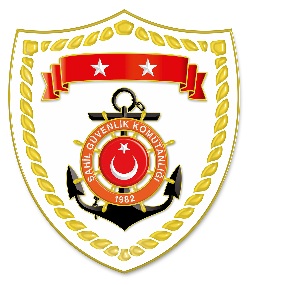 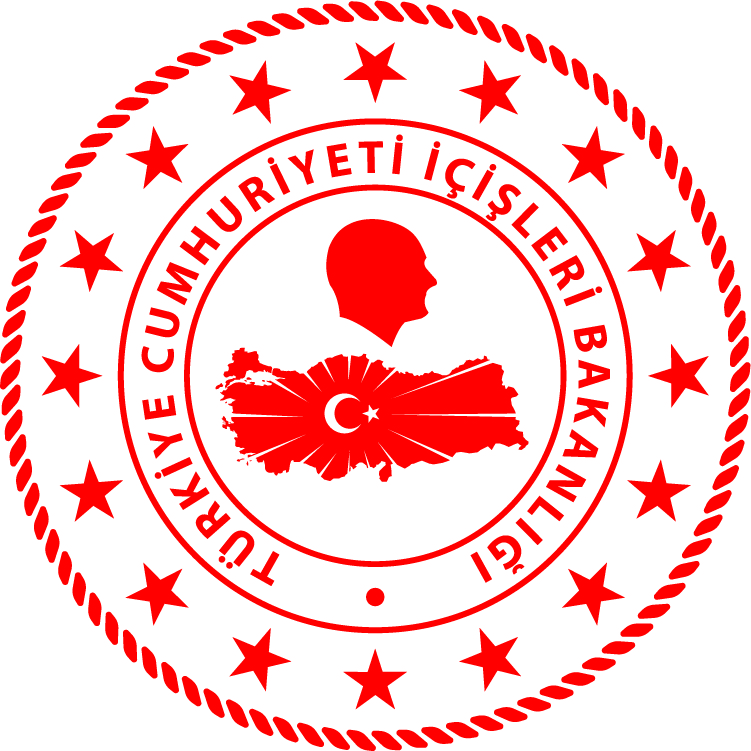 Karadeniz BölgesiMarmara BölgesiEge Bölgesi Akdeniz BölgesiS.NUTARİHTESPİTUYGULANAN İDARİ PARA CEZASI MİKTARI (TL)CEZANIN KESİLDİĞİİL/İLÇE-MEVKİİAÇIKLAMA106 Aralık 2019BAGİS cihazı kapalı olmak3.270SAMSUN/Merkez1 işleme 3.270 TL idari para cezası uygulanmıştır.S.NUTARİHTESPİTUYGULANAN İDARİ PARA CEZASI MİKTARI (TL)CEZANIN KESİLDİĞİİL/İLÇE-MEVKİİAÇIKLAMA106 Aralık 2019Nargile kullanarak dalma yöntemi ile ahtapot avcılığı yapmak (3 işlem)4.905EDİRNE/EnezToplam 16 işleme 92.902 TL idari para cezası uygulanmıştır.207 Aralık 2019Yasak sahada kara ve kıllı midye avcılığı yapmak(3 işlem) 9.810İSTANBUL/BeyoğluToplam 16 işleme 92.902 TL idari para cezası uygulanmıştır.307 Aralık 2019Yasak sahada kara ve kıllı midye avcılığı yapmak(2 işlem)6.540İSTANBUL/ÜsküdarToplam 16 işleme 92.902 TL idari para cezası uygulanmıştır.407 Aralık 2019Gerçek kişiler için ruhsat tezkeresi olmamak814İSTANBUL/SarıyerToplam 16 işleme 92.902 TL idari para cezası uygulanmıştır.507 Aralık 2019Yasak sahada trol ile su ürünleri avcılığı yapmak(3 işlem)59.388İSTANBUL/Fatih608 Aralık 2019Yasak sahada kara ve kıllı midye avcılığı yapmak(2 işlem)6.540İSTANBUL/Fatih708 Aralık 2019Yasak sahada kara ve kıllı midye avcılığı yapmak3.270İSTANBUL/Üsküdar808 Aralık 2019Özel teknede ticari istihsal vasıtası bulundurmak1.635İSTANBUL/SarıyerS.NUTARİHTESPİTUYGULANAN İDARİ PARA CEZASI MİKTARI (TL)CEZANIN KESİLDİĞİİL/İLÇE-MEVKİİAÇIKLAMA106 Aralık 2019Yasak sahada algarna ile deniz patlıcanı avcılığı yapmak (8 işlem)17.985İZMİR/ÇeşmeToplam 9 işleme 21.255 TL idari para cezası uygulanmıştır.206 Aralık 2019Asgari vasıflara haiz olmayan tekne ile su ürünleri avcılığı yapmak3.270İZMİR/ÇeşmeToplam 9 işleme 21.255 TL idari para cezası uygulanmıştır.S.NUTARİHTESPİTUYGULANAN İDARİ PARA CEZASI MİKTARI (TL)CEZANIN KESİLDİĞİİL/İLÇE-MEVKİİAÇIKLAMA106 Aralık 2019Yasak sahada dip trolü ile su ürünleri avcılığı yapmak13.188ADANA/KarataşToplam3 işleme 15.303 TL idari para cezası uygulanmıştır.206 Aralık 2019Asgari boy sınırı altında su ürünleri avcılığı yapmak1.635ANTALYA/FinikeToplam3 işleme 15.303 TL idari para cezası uygulanmıştır.308 Aralık 2019Monofilament misina ağ ile su ürünleri avcılığı yapmak480HATAY/İskenderunToplam3 işleme 15.303 TL idari para cezası uygulanmıştır.